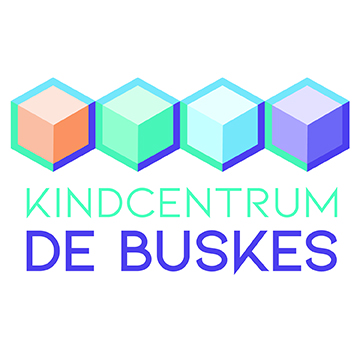 Plan van aanpak tegen pesten voor SWPBS-scholenVanaf 1 augustus 2015 moet elke school verplicht beschikken over een pestprotocol, waarin een structurele en schoolbrede aanpak voor pesten beschreven staat. In dit plan moet in ieder geval opgenomen worden dat de school:a. een anti-pestprogramma hanteert, dat voldoet aan de criteria van het ministerie;b. de sociale veiligheid van leerlingen op school monitort;c. er zorg voor draagt dat leerlingen, leraren en ouders een beroep kunnen doen op een vertrouwenspersoon; end. er zorg voor draagt dat bij een persoon tenminste de volgende taken zijn belegd: - het coördineren van het anti-pestbeleid, en - de belangenbehartiging in het kader van pesten. Het wordt dus voor scholen wettelijk verplicht om een schoolbrede aanpak te bieden voor de sociale en fysieke veiligheid van leerlingen. En de inspectie gaat hierop toezicht houden.De definitie van pestenDe Wetgeving Sociale Veiligheid op school (mei 2015) stelt het volgende:Het bevoegd gezag draagt zorg voor sociale veiligheid op school, deze zorgplicht bestaat uit:Sociaal veiligheidsbeleid voeren: set maatregelen gericht op preventie ingebed in pedagogisch beleid en stevig verankerd in dagelijkse praktijk.Sociale veiligheid van lln. monitoren met instrument dat representatief en actueel beeld geeftEr zijn bij een persoon tenminste de volgende taken, 
- het coördineren van het beleid in het kader van het tegengaan van pesten
- het fungeren als aanspreekpunt in het kader van pesten.Wanneer is het veilig?School is veilig als psychische, sociale en fysieke veiligheid van lln niet door handelingen van anderen wordt aangetast.Scholen worden aangesproken op de inspanning die zij plegen en de mate waarop dit als toereikend kan worden gezienIndien nodig welke extra inspanningOok leraren en schoolpersoneel kan slachtoffer worden van pestgedrag.Samenhang pestgedrag en schoolklimaatPesten is niet alleen op school, maar ook online en offline door buiten school, de school heeft een belangrijke socialiserende taak!Waarden als verdraagzaamheid en respect verankeren in pedagogisch beleid.Beleid rondom preventie en afhandeling incidentenNiet alleen protocollen, maar implementatie van veiligheidsbeleid zichtbaar kunnen maken.Monitoren / Zicht op veiligheidsbeleving lln. is essentieel bij beoordeling veiligheidsbeleid, deze zijn ter beschikking voor inspectie.De Wetgeving sociale veiligheid definieert pesten als een vorm van agressief gedrag, waarbij een betrekkelijk machteloze persoon wordt aangevallen, vernederd of buitengesloten door één of meerdere individuen. Pesten heeft drie kenmerken:het is intentioneelhet vindt herhaaldelijk en over een langere periode plaatsen er is een machtsverschil tussen dader en slachtoffer.Er is sprake van pesten wanneer iemand herhaaldelijk of een lange tijd schade ondervindt door bewust handelen van een of meerdere leerlingen. Er is hierbij een duidelijke daderrol en een slachtofferrol. Ook de rol van de ‘meelopers’ of omstanders wordt bij de pestpreventie binnen SWPBS wel heel belangrijk gevonden.SWPBS als schoolbrede aanpakPesten vraagt om meer dan een plan beschreven in een protocol, namelijk een positieve aanpak die in alle ruimtes en groepen, die met regelmaat aangeboden en onderhouden wordt. School behoort een veilige plek te zijn voor alle leerlingen. Pesten bedreigt dit uitgangspunt. Kindcentrum De Buskes heeft gekozen voor een aanpak waarbij het sociaal-emotioneel leren van de hele school de hoogste prioriteit krijgt, in plaats van alleen te focussen op een anti-pestprogramma in de groep. Wij, het schoolteam van Kindcentrum De Buskes, kiezen ervoor om te investeren in een stevig positief schoolsysteem, SWPBS (School Wide Positive Behavior Support), waarin ook het voorkomen van pesten is opgenomen. Wij zetten pas een anti-pestprogramma in wanneer SWPBS niet voldoende blijkt te zijn voor een groep.Wat is Schoolwide Positive Behavior Support (SWPBS)?SWPBS is een geïntegreerde, schoolbrede en preventieve aanpak, gericht op alle leerlingen. Doel van dit systeem is om een veilig en positief schoolklimaat te creëren dat alle leerlingen in staat stelt om optimaal te profiteren van het geboden onderwijs. Om dit te bereiken maakt PBS gebruik van een combinatie van ‘evidence based’ interventies en strategieën, gericht op het versterken van gewenst gedrag en op het voorkomen van probleemgedrag. Voor verreweg de meeste leerlingen biedt deze sociale omgeving voldoende basis om zich goed te kunnen richten op de lesstof en goede vorderingen te maken. Voor de 20% leerlingen die meer nodig heeft om ditzelfde doel te bereiken, zijn er aanvullende interventies beschikbaar, op school en bij de ketenpartners in zorg. Hierbij zijn de lijnen kort en de interventies complementair aan de wijze waarop in en om school met alle leerlingen wordt gewerkt. De ouders zijn partner in het expliciteren, aanleren en bekrachtigen van het gewenste gedrag. Bij de leerlingen die meer intensieve begeleiding nodig hebben, spelen ouders een centrale rol in deze begeleiding. Deze aanpak leidt voor alle leerlingen tot meer effectieve leertijd, een grotere taakgerichtheid van de leerlingen en minder verstoringen in de klas, wat weer leidt tot betere leerprestaties.  De kern van de SWPBS aanpakDe volgende zes elementen vormen samen het hart van de SWPBS-aanpak:1. SWPBS staat voor een schoolbrede aanpakSWPBS-scholen werken met een geïntegreerde methodiek voor het stimuleren van gewenst gedrag op school en het creëren van een positief schoolklimaat. De vaste onderdelen van het programma richten zich steeds op drie niveaus: de hele school, de afzonderlijke groepen en de individuele leerlingen. SWPBS is een methodiek met een ‘paraplu-functie’. Algemeen bekende preventieprogramma’s en methoden met vergelijkbare uitgangspunten (zoals bijvoorbeeld Taakspel, Kanjertraining, de Vreedzame school en diverse Pestprogramma’s) passen naadloos in de aanpak. 2. Preventie staat centraal Scholen die aan de slag gaan met PBS voeren een preventief beleid binnen de school, gericht op het bevorderen van gewenst gedrag bij alle leerlingen. Daarnaast richt de methodiek zich op de behoeften van individuele leerlingen, met als doel alle leerlingen optimaal te laten profiteren van het geboden onderwijs. 3. SWPBS-scholen maken hun gedragsverwachtingen concreet, leren het gewenste gedrag aan en bekrachtigen dit gedrag systematischDe school stelt haar basiswaarden vast en vertaalt deze naar concreet gedrag.Gewenst gedrag wordt structureel aangeleerd, geoefend en herhaald.Gewenst gedrag wordt systematisch bekrachtigd. Er zijn duidelijk omschreven consequenties die volgen op het overtreden van gedragsregels.4. De SWPBS-school stuurt op data over het gedrag van de leerlingenDe school maakt actief gebruik van systematische gegevensverzameling. Om systematisch zicht en toezicht te houden op de ontwikkeling van leerlingen en vroegtijdig te kunnen ingrijpen bij problemen, hanteert de school o.a. incidentenregistratie (Swiss Suite). Ook gebruikt de school andere data om zicht te krijgen op het SWPBS-implementatieproces.5. Er is sprake van partnerschap met ouders en de ketenpartnersHet samenwerken met de ouders is een belangrijk onderdeel van de methodiek. De school ontwikkelt manieren om een positieve band met de ouders op te bouwen en met hen samen te werken vanuit gezamenlijke waarden en verwachtingen. Daarnaast richten SWPBS-scholen zich op korte lijnen met de zorg- en ketenpartners op het moment dat specifieke hulp nodig is voor leerlingen.6. PBS wordt geborgd met een kwaliteitssysteemWanneer scholen werken met SWPBS, is er expliciete aandacht voor het borgen van de kwaliteit van de methodiek na implementatie. Hiertoe is een systeem voor certificering van scholen ontworpen. Op deze manier werken wij als schoolteam van Kindcentrum De Buskes systematisch en planmatig aan de competenties voor sociaal emotioneel leren. Het werken aan deze competenties dient schoolbreed door iedereen op school te gebeuren en niet in subgroepen of op individuele basis. Wij kiezen ervoor om binnen SWPBS al vanaf vier jaar regelmatig, enkele keren per jaar te werken met de lessen pestpreventie.Onze aanpak voor fysieke en psychische veiligheid van leerlingen op schoolbreed niveauMet SWPBS hebben wij op Kindcentrum De Buskes tot doel een positief schoolklimaat te creëren waarin alle leerlingen en volwassenen zich veilig voelen, zowel fysiek als psychisch, waardoor zij zich optimaal kunnen ontwikkelen. Wij gaan daarbij uit van de volgende waarden:VeiligheidRespectVerantwoordelijkheidHieruit volgen de volgende algemene gedragsverwachtingen die wij hanteren:Veiligheid (aandacht)-	Loop rustig -	Houd handen en voeten bij jezelf-	Stop is stop-	Gebruik je zachte stem-	Gebruik materiaal waarvoor het bedoeld is-	Geef elkaar de ruimte-	Blijf bij je eigen taak en spullen-	Durf te vragen-	Fouten maken mag-	Maak samen afspraken-	Gebruik materiaal waarvoor het bedoeld is-	Blij op je eigen plaats-	Was je handen-	Blijf anoniem-	Zoek en vraag hulp als dat nodig is-	Stop – loop - praat-	Loop rechts-	Vraag of je naar wc mag-	In de gymzaal zit je op de bank-	Hang je spullen in luizencape op en zet schoenen onder de bank-	Praten doen we zachtRespect (vertrouwen)-	Luister naar elkaar-	Laat elkaar uitpraten-	Iedereen hoort erbij-	Spreek op de juiste toon en met nette woorden-	Denk eerst na voordat je reageert-	Fouten maken mag!-	Samenspelen en samen delen-	Geef de leerkracht een hand en begroet elkaar-	Steek je vinger op en wacht op je beurt-	Geef elkaar een compliment-	Luister naar elkaar-	Stemniveau-	Blijf van andermans eten af-	Laat de wc netjes en droog achter-	Praat online net zo vriendelijk als offline-	Houd rekening met elkaar-	Op de gang zijn we rustig en stil (stemniveau)-	Iedereen doet mee-	Blijf van elkaar af-	Fouten maken magVerantwoordelijkheid (deskundigheid)-	Zorg voor elkaar-	Gebruik materialen zoals ze bedoeld zijn-	Ruim netjes op-	Doe het zelf goed-	Afval in de vuilnisbak-	Kom op tijd-	Start met de begintaak-	Luister, dan weet je wat je moet doen-	Probeer dingen zelf op te lossen-	Gebruik je samenwerkstem-	Doe mee!-	Ga zuinig om met materiaal-	Ruim je werkplek op-	Eet je eigen eten-	Eet netjes-	Er gaat één kind tegelijk naar het toilet-	Gebruik je eigen toilet-	Wees zuinig met het toiletpapier en handdoekjes-	Blijf bij je taak-	Wees zuinig op de computerspullen-	Houd je aan de (spel)regels-	Loop naar waar je naar toe moet-	Gebruik gangpaden-	Help elkaar-	Gebruik de materialen waarvoor ze bedoeld zijn-	Klaar? Wacht op de bank -	Luister naar je lijfBasiselementen die wij schoolbreed belangrijk vinden m.b.t. fysieke en psychische veiligheid zijn:Een schoolklimaat creëren waarin pesten door het complete team eenduidigals ongewenst gedrag wordt aangemerkt.Onderschrijven dat ook toeschouwers (omstanders) en ‘mede-weters’ een belangrijke rol in het pestproces vervullen.Onderkennen dat er voor zowel slachtoffer als dader hulp geboden moet worden.Hoe ziet onze Pestpreventie binnen SWPBS eruit?Met alle leerlingen en groepen nemen we de waarden en daaruit voortvloeiende gedragsverwachtingen van de school door bij de start van het schooljaar. Deze worden behalve uitvoerig besproken, ook met alle leerlingen geoefend. Zo weten de  leerlingen welk gewenst gedrag van hen verwacht wordt, in welke ruimte en deze gedragsverwachtingen zijn in die ruimte ook zichtbaar. In het begin van het schooljaar wordt positief sociaal gedrag extra bekrachtigd door complimenten en het beloningssysteem, op onze school is dit een muntensysteem en ClassDojo. Kernelement hierbij is dat alle leerlingen het verschil tussen respectvol en respectloos gedrag weten!De samenwerking met ouders Een goede samenwerking met ouders is een essentieel onderdeel van SWPBS en pestpreventie. Alle ouders van de leerlingen van Kindcentrum De Buskes worden geïnformeerd over de pestpreventie aanpak. Alle ouders worden ingelicht op de algemene informatieavond en ook via de website van de school en de schoolgids.Daarbij krijgen zij ook advies over hoe om te gaan met pesten en op welke manier zij hun kind het beste kunnen benaderen. Ouders hebben een belangrijke rol in het signaleren van pestgedrag. Wanneer zij signalen zien van pestgedrag bij hun kind (als slachtoffer dan wel dader) kunnen zij dit altijd melden bij de leerkracht van hun kind, bij de intern begeleider of directeur. Wanneer een interventie op het gebied van pestpreventie nodig is zullen ouder hier altijd van op de hoogte worden gesteld. In een gesprek wordt aangegeven welke interventie ingezet wordt en worden afspraken gemaakt over de manier waarop de ouders hun kind het beste kunnen begeleiden en reageren.  De vertrouwenspersoon en de anti-pest coördinatorWanneer ouders zorg hebben rondom hun kind kunnen zij vanzelfsprekend altijd terecht bij de groepsleerkracht. Mochten ouders in vertrouwen een gesprek willen over hun kind kunnen zij terecht bij de vertrouwenspersoon van onze school Marloes Heselaars. Ook leerlingen kunnen altijd bij deze persoon terecht. Daarnaast is er een anti-pest coördinator op onze school, Eline van der Vegt.De taken van de anti-pest coördinator zijn:Laagdrempelig aanspeekpunt voor ouders en leerlingenKlankbord voor leraren en OOPActieve bijdrage: voorlichtingen en preventieve activiteiten organiserenGesprekspartner en beleidsadviseur directie voor sociale veiligheidMonitoren en toegankelijk maken van feitelijk en ervaren veiligheid en welbevinden lln. met gestandaardiseerd instrumentPestprotocol en veiligheidsplanDe coördinatie van SWPBS en pestpreventieHet gehele systeem van SWPBS wordt op een school begeleid en gecoördineerd door het PBS-team van onze school. De coördinator van deze werkgroep Eline van der Vegt is, naast het coördineren van het gehele SWPBS-proces, verantwoordelijk voor het coördineren van het anti-pestbeleid van onze school zoals beschreven in dit beleidsplan. De directie van de school, Maarten Neomagus en Debby Schefers en de Intern begeleider Marcella Holtkamp en Leo van den Berg zijn verantwoordelijk voor de belangenbehartiging in het kader van pesten.Het programma Pestpreventie SWPBSBij het onderdeel pestpreventie binnen SWPBS hoort een lessenserie. In Pestpreventie PBS wordt pestgedrag vergeleken met een brandende kaars. Net als de kaars zuurstof nodig heeft, heeft pestgedrag aandacht nodig om aan te houden. De pestpreventielessen sluiten naadloos aan bij de interventies op het eerste, groene niveau van de PBS-piramide, welke in het PBS-plan van onze school staan omschreven. Met deze preventieve pestaanpak leren wij alle leerlingen hoe de aandacht van pestgedrag weggehaald kan worden, door een driestappenreactie: het gebruik van een stopsignaal, weglopen en praten met een volwassene. Deze interventie wordt niet alleen aangeleerd, maar ook geoefend en bekrachtigd. In dit hoofdstuk vindt u een beschrijving van de manier waarop deze pestpreventie binnen onze school is geïmplementeerd. Het pestpreventieprogramma PBS bestaat uit vaste lessen welke voor elke bouw zijn uitgewerkt. Hierin wordt de reactieketen ‘stop, loop, praat’ aangeleerd en geoefend met de hele klas. Er is daarbij aandacht voor het weghalen van de aandacht voor pesten. De leerlingen leren ook hoe zij moeten reageren wanneer tegen hen ‘Stop’ gezegd wordt door een ander. Er wordt geoefend met specifieke situaties waarin deze procedure wel of juist niet gepast is. Door veel met de leerlingen te oefenen willen wij bereiken dat de reactieketen een automatisme voor hen wordt. Voor de hogere groepen is er een extra les, specifiek gericht op pesten via de social media. De Stop – Loop – Praat routinePestpreventie in het groene basisniveau van PBS gaat uit van drie stappen als reactie op pesten: ‘stop’, ‘loop weg’ en ’praat’. Met het team is afgestemd welk gebaar we daarbij hanteren. Bij ‘Stop’ wordt een handgebaar gebruikt waarbij de hand op borsthoogte wordt gehouden en de vingers recht omhoog gestrekt zijn. Daarbij wordt de adem laag gebracht en stevig ‘Stop’ gezegd. De leerlingen leren in de pestpreventielessen hoe zij dit kunnen doen. Er wordt aandacht besteed aan stevig staan, stevig stop zeggen en het goede handgebaar. Wanneer dit niet het gewenste effect heeft en het pesten gaat door, leren we de leerlingen door te gaan naar de tweede stap: ‘loop’. Daarbij is het vooral de bedoeling de aandacht voor het pesten weg te halen, net als de kaars waar geen zuurstof meer voor is, zodat het pestgedrag stopt.  We leren de leerlingen stevig staan, met de adem in hun buik, kin is recht naar voren, borst ietsje vooruit, schouders ontspannen laten hangen en armen ontspannen laten mee zwaaien. De leerling kijkt zelfverzekerd naar de ander, stapt gecentreerd weg, blijft de ander aankijken en zodra de ander uit het gezichtsveld is, lopen ze weg. Mocht blijken dat het pesten niet stopt, dan is de derde reactie: ‘praat’ van toepassing. De leerling gaat dan naar een volwassene toe en vraagt om hulp voor het oplossen van het probleem. Degene die ongewenst gedrag vertoont kent deze drie stappen stop-loop-praat ook en heeft dus twee keuzemomenten om ervoor te kiezen zelf te stoppen, gaat de leerling door totdat de ander leerling naar de leerkracht stapt en praat, dan is dit grensoverschrijdend gedrag.Medeleerlingen hebben ook een verantwoordelijkheid als toeschouwer. Volgens dezelfde routine stop-loop-praat ondersteunt de toeschouwer de ‘gepeste’ leerling. Ook de toeschouwer kan de leerling steunen door ook ‘stop’ te roepen, vervolgens indien nodig met de ‘gepeste leerling’ mee uit de situatie te lopen en zelfs uiteindelijk mee naar de leerkracht te gaan om te praten.De toeschouwer, de omstander, heeft een steunende rol, die in dit proces erg belangrijk is.De woorden ‘pester’ en ‘gepeste’ zetten we hier tussen haakjes. Wij benoemen dit gedrag en degene die het uitvoert niet als zodanig. Wij hanteren het motto: ‘Alles wat je aandacht geeft, groeit’. Dus als wij als leraren veelvuldig het woord pesten noemen schenken we aandacht aan wat we juist niet willen zien.  SWPBS schenkt aandacht aan gedrag wat we juist wel willen zien, positief gedrag wordt daarom beloond: een goede stop-loop-praat routine, je medeleerling ondersteunen als toeschouwer, op tijd stoppen met ongewenst gedrag is op onze school een compliment waard! In de pestpreventielessen wordt niet gesproken over pesten, maar over  niet respectvol of ongewenst gedrag.
Actief toezicht houden Actief toezicht houden is binnen SWPBS een belangrijk item. In het schoolbrede PBS-plan van onze school staat beschreven hoe wij in vrije ruimtes actief toezichthouden om gewenst gedrag te laten groeien en ongewenst gedrag te verminderen en snel te stoppen. Toezichthouders spelen een belangrijke rol in de effectiviteit van het onderdeel pestpreventie binnen PBS. Als wij actief toezien op het toepassen van geleerde waarden, gedragsverwachtingen en routines door leerlingen wordt het geleerde beter geautomatiseerd in het dagelijks gedrag van de leerlingen. Alle teamleden hanteren hierbij de volgende procedures:Het waarschuwen van leerlingen om incidenten te voorkomen (geven van reminders);Het geregeld bekrachtigen van leerlingen die op de juiste manier reageren en zich aan de waarde respect houden;Het consequent reageren op meldingen van pestgedrag en het herhalen van de gedragslessen bij ongewenst gedrag.Jaarlijks wordt een teambijeenkomst gewijd aan het herhalen aan deze afgesproken procedures.Procedures voor teamleden:
Bekrachtigen van gewenst gedrag binnen Pestpreventie PBSBinnen de pestpreventie is het belangrijk alert te zijn op voorbeelden van goed gedrag. Door de pogingen van leerlingen bij het juist gebruiken van ‘stop-loop-praat’ te signaleren kunnen we ervoor zorgen dat gewenst gedrag en het inzetten van ‘stop-loop-praat’ een vaste gewoonte wordt. Daarnaast is het bekrachtigen van gedrag passend bij de basiswaarden en gedragsverwachtingen van onze school, zoals hierboven beschreven, een essentieel onderdeel van PBS ter voorkoming van pestgedrag. Met name leerlingen die bekend zijn met ongewenst (pest)gedrag, zijn minder geneigd een nieuwe manier van reageren uit te proberen. Vooral deze leerlingen zullen beloond moeten worden voor elke poging in de goede richting. 
Het geven van reminders aan leerlingen om incidenten te voorkomenHet is van belang dat leerlingen die nog moeite hebben met de stop-loop-praatroutine er tussendoor aan herinnerd worden welke reactie van hen verwacht wordt. Dit geldt voor zowel degene die ongewenst gedrag vertoont als degene die last heeft van ongewenst gedrag van de ander. Aan het begin van niet-klasgebonden situaties (pauzes en dergelijke) herinnert de leerkracht deze leerlingen aan hoe hij of zij moet reageren op pestgedrag of hoe hij of zij moet reageren op een stopsignaal. Aan het einde van deze vrije situatie praat de leerkracht weer kort met deze leerlingen om te bevragen hoe het ging en te bekrachtigen voor wat gelukt is.Reageren op meldingen van pestgedrag
Wanneer door leerkrachten gesignaleerd wordt dat leerlingen zich niet aan de schoolafspraken houden wordt hier direct en consequent op gereageerd volgens de reactieprocedure pestpreventie. Zoveel mogelijk wordt geprobeerd hiermee incidenten te voorkomen. De volgende specifieke manier van reageren wordt schoolbreed ingezet:Stap 1: Bekrachtig de leerling voor het melden van het pestgedrag (‘Ik ben blij dat je het mij verteld hebt’.)Stap 2: Vraag naar wie, waar en wanneer.Stap 3: Zorg voor de veiligheid van de leerling.Gaat het pesten nog steeds door?Loopt de leerling die dit meldt risico?Is hij of zij bang voor wraak?Wat heeft de leerling nodig om zich veilig te voelen?Hoe ernstig is de situatie?Stap 4: Vraag aan de leerling: ‘Heb je tegen de pester ‘stop’ gezegd?’ (Zo ja, geef de leerling een compliment voor het op de juiste wijze reageren.)Stap 5: Vraag de leerling: ‘Ben je weggelopen van het pestgedrag?’ (Zo ja, geef de leerling een compliment voor het op de juiste wijze reageren.)Wanneer de melder de stop en / of looproutine niet gedaan blijkt te hebben wordt extra geoefend met de leerling.De volwassene gaat onderstaande interactie aan met degene die ongewenst (pest)gedrag heeft vertoond tegen een andere leerling:Stap 1: Geef de leerling eerst een positieve reactie voor het willen bespreken van het pestgedrag (bijvoorbeeld: ‘Bedankt dat je er met mij over wilt praten’.)Stap 2: Vraag: ‘Heeft…….. tegen jou gezegd dat je moest stoppen’?Zo ja: ‘Hoe heb je daarop gereageerd?’Zo nee: Met degene die gepest werd wordt de drie-stappenreactie in deze situatie nog eens geoefend. Stap 3: Vraag: ‘Liep ……….. weg’?Zo ja: ‘Hoe heb je daarop gereageerd’?Zo nee: Met degene die gepest werd wordt de drie-stappenreactie in deze situatie nog eens geoefend.Vervolgens wordt de driestappenreactie extra geoefend. Hoe vaak dit geoefend moet worden, hangt af van de ernst en de frequentie van het pestgedrag. Aanpak in geval van pestenWanneer zich op school pesten voordoet, hanteren wij een eenduidige aanpak gericht op alle betrokken partijen. Deze aanpak is voor alle leerlingen transparant, ook al blijkt dit voor de meeste leerlingen gedurende hun hele schoolloopbaan nooit nodig te zijn. Belangrijk in de aanpak van het pesten vinden wij het dat er verbinding blijft bestaan tussen alle betrokkenen. Daartoe stellen wij ouders meteen op de hoogte bij een eerste incident. Wij registreren pesten, net als elk ander ongewenst gedrag, in onze incidentenregistratiesysteem Swiss Suite.Wij willen vermijden dat leerlingen ingedeeld worden in groepen: pesters, meelopers of slachtoffers. Wij wijzen deze leerlingen niet af, alleen het ongewenst gedrag dat bij pesten hoort wijzen wij af. Onze pedagogische aanpak is een oplossingsgerichte aanpak waarbij het positief aandacht geven aan álle leerlingen centraal staat. Een basisbehoefte van alle leerlingen is de behoefte erbij te horen. Daarom wordt er binnen SWPBS op Kindcentrum De Buskes veel aandacht besteed aan de groepsvorming en het klasklimaat.Komt pesten tóch voor, dan zijn er de volgende maatregelen:Wanneer pestgedrag zich voordoet op het schoolplein of in een andere algemene ruimte van de school geeft de pleindienst of toezichthouder dit door aan de groepsleerkracht van de betreffende leerling(en) en noteert dit incident in het registratiesysteem. Deze incidentenregistratie is beveiligd en op verzoek door de ouders in te zien. Ook nemen de leerkrachten vroegtijdig contact op met ouders op bij incidenten;De leerkracht herhaalt de gedragslessen van de stop-loop-praatreactie met de leerlingen;De leerkracht geeft de leerlingen reminders voor iedere vrije situatie de week volgend op het incident;Voor de leerling(en) die herhaaldelijk blijven opvallen in de incidentenregistratie, wordt een gedragsfunctieanalyse gemaakt. Vervolgens wordt een plan van aanpak bepaald gericht op het veranderen van de functie van het gedrag en het versterken van de sociale vaardigheden (een gele of rode interventie binnen SWPBS).Wanneer er sprake is van pesten binnen een groep en de groene basis van de reactieketen biedt onvoldoende uitkomst, dan kan gekozen worden voor een Steungroepaanpak. Bij deze oplossingsgerichte Steungroepaanpak worden ook medeleerlingen ingezet om de fysieke en psychische veiligheid van de gepeste leerling te ondersteunen. Pesten wordt door de Steungroepaanpak op een, voor alle betrokkenen, veilige manier opgelost. Tevens leert deze aanpak de leerlingen om op een andere manier om te gaan met conflicten. Uitgangspunt hierbij is dat het versterken van de gehele groep op sociaal gebied beter helpt dan straffen.Een herstelgesprek: Bij een (ernstig) pestincident kan een herstelgesprek nodig zijn. Kern van het herstellen is het feit dat pesten iets beschadigt, relationeel en/of materieel. Het biedt de ‘pester’ de kans de schade te herstellen. En er worden sluitende afspraken gemaakt om pesten voor de toekomst te voorkomen. Een herstelgesprek kan ook plaatsvinden nadat er een consequentie is uitgedeeld (Zie bijlage 1, consequentieladder) Het monitoren van de sociale veiligheid van onze leerlingenDe sociale veiligheid van onze leerlingen volgen wij door jaarlijks de SCOL-vragenlijst af te nemen in het najaar en in het voorjaar. Daarnaast wordt in de midden- en bovenbouwgroepen het sociogram afgenomen. Van de scores die uit beide instrumenten komen wordt een analyse gemaakt door de leerkracht samen met de Intern begeleider op groepsniveau en op individueel leerlingniveau. De Intern Begeleider maakt van alle groepsoverzichten ook een schoolbrede analyse per schooljaar.Gedrag van de leerlingen wordt ook gemonitord door het bijhouden van de gedragsincidenten in Esis. Van deze registratie wordt maandelijks een analyse gemaakt door de data-analist van het PBS-team van onze school, De analyse wordt besproken op de maandelijkse PBS-team bijeenkomst en er wordt direct een actieplan van gemaakt.Het monitoren van Pestpreventie SWPBSHet pestpreventie programma van SWPBS voorziet in een Follow-up. Dit is een instrument dat bedoeld is voor het evalueren van de pestpreventie en waarmee nagegaan kan worden hoe effectief deze is. Met deze informatie kan het programma waar nodig aangepast en verbeterd worden, zodat een zo effectief mogelijke interventie ontstaat.De bijbehorende vragenlijst zal een keer per jaar worden afgenomen. Tevens wordt voor SWPBS jaarlijks het zelfbeoordelingsonderzoek ingevuld door alle teamleden. Deze vragenlijst geeft jaarlijks inzicht in de stand van zaken rondom SWPBS in school en biedt aanleiding tot het stellen van de jaarlijkse doelen voor SWPBS in onze school.Tot slotHet blijft van groot belang dat wij, Kindcentrum De Buskes samen met de ouders en de leerlingen blijven werken aan het optimaliseren van onze schoolbrede klimaat.Binnen de gouden driehoek ouders-leerling-school dienen we allen eenzelfde doel: dat álle leerlingen zich veilig voelen op school en zich optimaal kunnen ontwikkelen, zowel thuis als op school tot sociaal competente persoonlijkheden.Bijlage 1 ConsequentieladderConsequentieladder 21-3-2017Bepaal het volgende voor deze groep leerlingen of leerling(en): Welk probleemgedrag/ ongewenst gedrag past in welke categorie?Welke consequentie(s) wil je inzetten?Wat doe jij?Bij welk probleemgedrag?Welke consequentie(s)?Negeren-kind gaat juf aantikken en/of roepen “juf, juf, juf”-fluisteren-kleine geluiden-potlood laten vallen-slechte zithouding-voor je beurt praten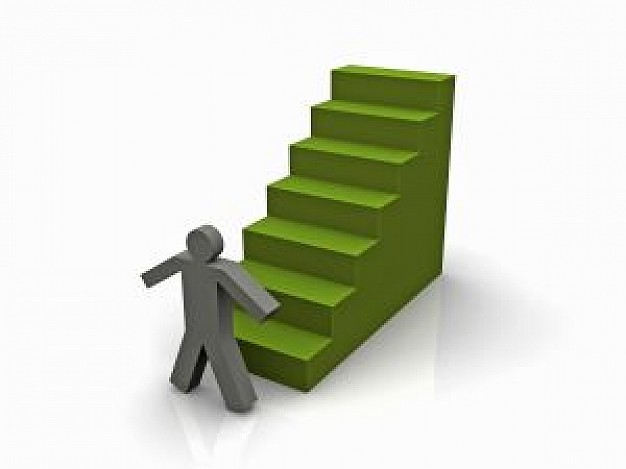 Milde consequentie-door instructie heen praten-herhaaldelijk praten-niet taakgericht bezig zijn-clownesk gedrag-niet taakgericht-praten op de gang-seinen-licht niet aan de gedragsverwachting houden-storen-armen over elkaar als reflectiemoment/wachten-oeps formulier-positieve strafregels-een plek met stoel voor de juf-Time-out 5 min.: uit de kring/groepje of op de nadenkstoel, bank-uit de rij/bij juf/alleen werkenZwaardere consequentie-bij fysiek geweld-bij verbaal geweld/ vloeken/schelden-herhaaldelijk niet aan gedragsverwachting voldoen-brutaal gedrag/ gezagsondermijnend gedrag-bewust materialen vernielen-pestgedrag-zelfbepalend gedrag-hele pauze op de bank-geen vrije keuze kiesbord -time-out 10 min -nablijven (voor PBS-les)-strafregels mét handtekening ouders-gesprek met ouders-privilege inhouden: computer, gym, HV-Dojo-minpunt Verwijderen uit de klas (sturen naar…)-doorgaan met gedrag bij heffen consequentie-zwart voor de ogen-niet voor rede vatbaar-bij acuut geweld/vechten -werk afmaken bij andere volwassene-pauze binnen in andere klas-uit de gymzaal, leerkracht laten halen-naar IB/directie-gesprek met ouders-ouders bellen/ophalen